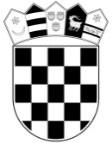 KLASA:	112-03/23-01/78 URBROJ:	514-10-06-10-01/1-23-04Split,               26. listopada 2023.Vezano za objavljeni oglas za prijam u državnu službu na određeno vrijeme u Ministarstvo pravosuđa i uprave, Upravu za zatvorski sustav i probaciju, Zatvor u Splitu, KLASA: 112-03/23-01/78, URBROJ: 514-10-06-10-01/1-23-03 od 26. listopada 2023. godine, objavljuje seOPIS POSLOVA I PODACI O PLAĆI RADNOG MJESTAI. OPIS POSLOVA RADNOG MJESTAStrukovni učitelj – za održavanje posteljine, rublja i odjeće zatvorenika u Odjelu upravnih poslovaOrganizira rad u praonici rublja, obavlja poslove prikupljanja posteljine, rublja i odjeće zatvorneika na pranje i glačanje, izdaje opranu i izglačanu odjeću i o tome vodi evidenciju. Brine o održavanju čistoće prostora i prostorija zatvora. Obavlja strukovnu izobrazbu i orgnaizira i nadzire rad zatvorenika na radu u praonici rublja, vodi brigu o primjeni sredstava zaštite na radu. Sudjeluje u radu timova tretmanskih skupina i u ocjeni uspješnosti provedbe programa izvršavanja kazne. Vodi propisanu dokumentaciju i evidencije i sudjeluje u izradi statističkih i drugih izvješća. Obavlja i druge poslove po nalogu nadređenih. II. PODACI O PLAĆI RADNOG MJESTAPlaću radnog mjesta čini umnožak koeficijenta složenosti poslova radnog mjesta i osnovice za izračun plaće, uvećan za 0,5% za svaku navršenu godinu radnog staža propisano odredbom članka 144. stavka 2. Zakona o državnim službenicima (Narodne novine, broj 92/05, 142/06, 77/07, 107/07, 27/08, 34/11, 49/11, 150/11, 34/12, 49/12, 37/13, 38/13, 01/15, 138/15, 61/17 i 98/19). Koeficijent složenosti poslova radnog mjesta iznosi 0,921 i utvrđen je odredbom članka 21. podstavka f) Radna mjesta III. vrste, točke 5. Uredbe o nazivima radnih mjesta i koeficijentima složenosti poslova u državnoj službi (Narodne novine, broj 37/01, 38/01-isp, 71/01, 89/01, 112/01,7/02-isp, 17/03, 197/03, 21/04, 25/04-isp, 66/05, 131/05, 11/07, 47/07, 109/07, 58/08, 32/09, 140/09, 21/10, 38/10, 77/10, 113/10, 22/11, 142/11, 31/12, 49/12, 60/12, 78/12, 82/12, 100/12, 124/12, 140/12, 16/13, 25/13, 52/13, 96/13, 126/13, 2/14, 94/14, 140/14, 151/14, 76/15 i 100/15, 71/18, 73/19, 63/21, 13/22, 139/22 i 26/23). Državni službenik ima pravo na dodatak na osnovnu plaću za posebne uvjete rada u visini od 25% sukladno odredbi članka 8. Uredbe o poslovima i posebnim uvjetima rada u državnoj službi („Narodne novine“, broj: 74/02, 58/08, 119/11, 33/13, 65/15 i 02/17).Komisija za provedbu oglasa